ỦY BAN NHÂN DÂN QUẬN HOÀNG MAIỦY BAN NHÂN DÂN PHƯỜNG MAI ĐỘNG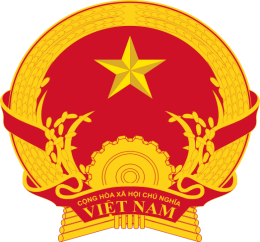 QUY TRÌNHMỤC ĐÍCHQuy định cách thức, trình tự các bước giải quyết thủ tục hành chính về việc Nhận chăm sóc, nuôi dưỡng đối tượng cần bảo vệ khẩn cấp.PHẠM VI ÁP DỤNGQuy trình này áp dụng đối với hoạt động tiếp nhận, xem xét và giải quyết thủ tục hành chính Nhận chăm sóc, nuôi dưỡng đối tượng cần bảo vệ khẩn cấp cho tổ chức, công dân tại UBND.Công chức phụ trách có trách nhiệm phối hợp với các bộ phận liên quan giúp lãnh đạo UBND thực hiện quy trình này.TÀI LIỆU THAM KHẢOCác văn bản pháp quy liên quan đề cập tại Phụ lục 01.ĐỊNH NGHĨA, VIẾT TẮTNỘI DUNG QUY TRÌNH(Xem trang sau)A. Lưu đồ thực hiện quy trình	B. Diễn giải lưu đồPHỤ LỤC, BIỂU MẪULƯU TRỮ HỒ SƠNHẬN CHĂM SÓC, NUÔI DƯỠNG ĐỐI TƯỢNG CẦN BẢO VỆ KHẨN CẤPMÃ SỐ:QT-BTXH-07LẦN BAN HÀNH:01NGÀY BAN HÀNH:…/…/2021SOÁT XÉTPHÊ DUYỆTHọ và tênChữ kýChức vụLÝ LỊCH SỬA ĐỔILÝ LỊCH SỬA ĐỔILÝ LỊCH SỬA ĐỔILÝ LỊCH SỬA ĐỔILÝ LỊCH SỬA ĐỔIYêu cầu sửa đổi/ bổ sungTrang/ phần sửa đổiNội dung sửa đổiLầnsửa đổiNgàysửa đổi- UBND:Ủy ban nhân dân;- TTHC:Thủ tục hành chính;- BPMC:Bộ phận một cửa; Bộ phận tiếp nhận và trả kết quả thủ tục hành chính;- CQHCNN: Cơ quan hành chính nhà nước;- LĐTBXH: Lao động – Thương binh và Xã hội;- BPLĐTBXH: Bộ phận Lao động – Thương binh và Xã hội;- BTXH: Bảo trợ xã hội.TTTrình tựTrách nhiệmThời gianBiểu mẫuTổ chức/cá nhânGiờ hành chínhTheo mục 5.3BPMCGiờ hành chínhQT-UBND-06Công chức chuyên môn/ HĐXD01 ngàyMẫu số 02+03+04+05 (QT-UBND-06)Lãnh đạo UBND  ¼ ngàyMẫu số 05  (QT-UBND-06)Công chức chuyên môn /BPMC¼ ngàyQT-UBND-06BPMC½ ngàyQT-UBND-06UBND Quận03 ngàyQuyết địnhCông chức chuyên môn /BPMCGiờ hành chínhQT-UBND-06; Quyết địnhBPMCGiờ hành chínhQT-UBND-06; Quyết định5.1Cơ sở pháp lýCơ sở pháp lýCơ sở pháp lýCơ sở pháp lýCơ sở pháp lýCơ sở pháp lýPhụ lục 01Phụ lục 01Phụ lục 01Phụ lục 01Phụ lục 01Phụ lục 015.2Điều kiện thực hiện thủ tục hành chínhĐiều kiện thực hiện thủ tục hành chínhĐiều kiện thực hiện thủ tục hành chínhĐiều kiện thực hiện thủ tục hành chínhĐiều kiện thực hiện thủ tục hành chínhĐiều kiện thực hiện thủ tục hành chínhCác đối tượng cần bảo vệ khẩn cấp gồm:- Nạn nhân của bạo lực gia đình; nạn nhân bị xâm hại tình dục, thân thể; nạn nhân bị buôn bán; nạn nhân bị cưỡng bức lao động cần được bảo vệ khẩn cấp trong thời gian chờ đưa về nơi cư trú hoặc đưa vào cơ sở trợ giúp xã hội, nhà xã hội;- Trẻ em, người lang thang xin ăn trong thời gian chờ đưa về nơi cư trú hoặc đưa vào cơ sở trợ giúp xã hội, nhà xã hội;- Đối tượng cần bảo vệ khẩn cấp khác theo quyết định của Chủ tịch Ủy ban nhân dân cấp tỉnh.Các đối tượng cần bảo vệ khẩn cấp gồm:- Nạn nhân của bạo lực gia đình; nạn nhân bị xâm hại tình dục, thân thể; nạn nhân bị buôn bán; nạn nhân bị cưỡng bức lao động cần được bảo vệ khẩn cấp trong thời gian chờ đưa về nơi cư trú hoặc đưa vào cơ sở trợ giúp xã hội, nhà xã hội;- Trẻ em, người lang thang xin ăn trong thời gian chờ đưa về nơi cư trú hoặc đưa vào cơ sở trợ giúp xã hội, nhà xã hội;- Đối tượng cần bảo vệ khẩn cấp khác theo quyết định của Chủ tịch Ủy ban nhân dân cấp tỉnh.Các đối tượng cần bảo vệ khẩn cấp gồm:- Nạn nhân của bạo lực gia đình; nạn nhân bị xâm hại tình dục, thân thể; nạn nhân bị buôn bán; nạn nhân bị cưỡng bức lao động cần được bảo vệ khẩn cấp trong thời gian chờ đưa về nơi cư trú hoặc đưa vào cơ sở trợ giúp xã hội, nhà xã hội;- Trẻ em, người lang thang xin ăn trong thời gian chờ đưa về nơi cư trú hoặc đưa vào cơ sở trợ giúp xã hội, nhà xã hội;- Đối tượng cần bảo vệ khẩn cấp khác theo quyết định của Chủ tịch Ủy ban nhân dân cấp tỉnh.Các đối tượng cần bảo vệ khẩn cấp gồm:- Nạn nhân của bạo lực gia đình; nạn nhân bị xâm hại tình dục, thân thể; nạn nhân bị buôn bán; nạn nhân bị cưỡng bức lao động cần được bảo vệ khẩn cấp trong thời gian chờ đưa về nơi cư trú hoặc đưa vào cơ sở trợ giúp xã hội, nhà xã hội;- Trẻ em, người lang thang xin ăn trong thời gian chờ đưa về nơi cư trú hoặc đưa vào cơ sở trợ giúp xã hội, nhà xã hội;- Đối tượng cần bảo vệ khẩn cấp khác theo quyết định của Chủ tịch Ủy ban nhân dân cấp tỉnh.Các đối tượng cần bảo vệ khẩn cấp gồm:- Nạn nhân của bạo lực gia đình; nạn nhân bị xâm hại tình dục, thân thể; nạn nhân bị buôn bán; nạn nhân bị cưỡng bức lao động cần được bảo vệ khẩn cấp trong thời gian chờ đưa về nơi cư trú hoặc đưa vào cơ sở trợ giúp xã hội, nhà xã hội;- Trẻ em, người lang thang xin ăn trong thời gian chờ đưa về nơi cư trú hoặc đưa vào cơ sở trợ giúp xã hội, nhà xã hội;- Đối tượng cần bảo vệ khẩn cấp khác theo quyết định của Chủ tịch Ủy ban nhân dân cấp tỉnh.Các đối tượng cần bảo vệ khẩn cấp gồm:- Nạn nhân của bạo lực gia đình; nạn nhân bị xâm hại tình dục, thân thể; nạn nhân bị buôn bán; nạn nhân bị cưỡng bức lao động cần được bảo vệ khẩn cấp trong thời gian chờ đưa về nơi cư trú hoặc đưa vào cơ sở trợ giúp xã hội, nhà xã hội;- Trẻ em, người lang thang xin ăn trong thời gian chờ đưa về nơi cư trú hoặc đưa vào cơ sở trợ giúp xã hội, nhà xã hội;- Đối tượng cần bảo vệ khẩn cấp khác theo quyết định của Chủ tịch Ủy ban nhân dân cấp tỉnh.5.3Thành phần hồ sơThành phần hồ sơThành phần hồ sơBản chínhBản chínhBản saoĐơn đề nghị nhận chăm sóc, nuôi dưỡng.Đơn đề nghị nhận chăm sóc, nuôi dưỡng.Đơn đề nghị nhận chăm sóc, nuôi dưỡng.0101Biên bản về vụ việc bạo hành, xâm hại đối tượng và văn bản xác nhận tình trạng sức khỏe đối tượng của cơ sở khám bệnh, chữa bệnh (nếu có).Biên bản về vụ việc bạo hành, xâm hại đối tượng và văn bản xác nhận tình trạng sức khỏe đối tượng của cơ sở khám bệnh, chữa bệnh (nếu có).Biên bản về vụ việc bạo hành, xâm hại đối tượng và văn bản xác nhận tình trạng sức khỏe đối tượng của cơ sở khám bệnh, chữa bệnh (nếu có).01015.4Số lượng hồ sơSố lượng hồ sơSố lượng hồ sơSố lượng hồ sơSố lượng hồ sơSố lượng hồ sơ01 bộ01 bộ01 bộ01 bộ01 bộ01 bộ5.5Thời hạn giải quyếtThời hạn giải quyếtThời hạn giải quyếtThời hạn giải quyếtThời hạn giải quyếtThời hạn giải quyết05 ngày làm việc trong đó:UBND phường: 02 ngày làm việc.UBND quận: 03 ngày làm việc.05 ngày làm việc trong đó:UBND phường: 02 ngày làm việc.UBND quận: 03 ngày làm việc.05 ngày làm việc trong đó:UBND phường: 02 ngày làm việc.UBND quận: 03 ngày làm việc.05 ngày làm việc trong đó:UBND phường: 02 ngày làm việc.UBND quận: 03 ngày làm việc.05 ngày làm việc trong đó:UBND phường: 02 ngày làm việc.UBND quận: 03 ngày làm việc.05 ngày làm việc trong đó:UBND phường: 02 ngày làm việc.UBND quận: 03 ngày làm việc.5.6Nơi tiếp nhận hồ sơNơi tiếp nhận hồ sơNơi tiếp nhận hồ sơNơi tiếp nhận hồ sơNơi tiếp nhận hồ sơNơi tiếp nhận hồ sơBộ phận một cửa UBND Bộ phận một cửa UBND Bộ phận một cửa UBND Bộ phận một cửa UBND Bộ phận một cửa UBND Bộ phận một cửa UBND 5.7Lệ phíLệ phíLệ phíLệ phíLệ phíLệ phíKhông Không Không Không Không Không 5.8Kết quả giải quyết thủ tục hành chínhKết quả giải quyết thủ tục hành chínhKết quả giải quyết thủ tục hành chínhKết quả giải quyết thủ tục hành chínhKết quả giải quyết thủ tục hành chínhKết quả giải quyết thủ tục hành chínhQuyết định của Chủ tịch Ủy ban nhân dân quận.Quyết định của Chủ tịch Ủy ban nhân dân quận.Quyết định của Chủ tịch Ủy ban nhân dân quận.Quyết định của Chủ tịch Ủy ban nhân dân quận.Quyết định của Chủ tịch Ủy ban nhân dân quận.Quyết định của Chủ tịch Ủy ban nhân dân quận.5.9Quy trình xử lý công việcQuy trình xử lý công việcQuy trình xử lý công việcQuy trình xử lý công việcQuy trình xử lý công việcQuy trình xử lý công việcTTTrình tự thực hiệnTrách nhiệmThời gianThời gianBiểu mẫuBiểu mẫuNộp hồ sơTổ chức/cá nhân chuẩn bị bộ hồ sơ theo quy định tại mục 5.3 nộp trực tiếp tại BPMC.Tổ chức/cá nhânGiờ hành chínhGiờ hành chínhTheo mục 5.3Theo mục 5.3Tiếp nhận, chuyển hồ sơ- Bộ phận một cửa tiếp nhận hồ sơ và kiểm tra hồ sơ theo quy định tại QT-UBND-06 Quy trình Giải quyết thủ tục hành chính theo cơ chế một cửa, một cửa liên thông.BPMCGiờ hành chínhGiờ hành chínhQT-UBND-06QT-UBND-06Thụ lý, thẩm định hồ sơSau khi nhận hồ sơ, công chức chuyên môn có trách nhiệm kiểm tra và thẩm định hồ sơ:- Nếu đủ điều kiện, công chức chuyên môn cập nhật thông tin thực hiện trên hệ thống một cửa điện tử, đồng thời xác nhận đơn đề nghị của đối tượng, dự thảo văn bản gửi UBND quận, hoàn thiện hồ sơ, trình Chủ tịch UBND phường xem xét phê duyệt.- Nếu hồ sơ cần bổ sung, chưa hợp lệ, hoặc giải quyết quá thời gian quy định, công chức chuyên môn giải quyết theo quy trình QT-UBND-06.Công chức chuyên môn01 ngày01 ngàyMẫu số 02+03+04+05 (QT-UBND-06);Mẫu số 02+03+04+05 (QT-UBND-06);Phê duyệt- Lãnh đạo UBND phường xem xét, ký duyệt Văn bản. Ký xác nhận vào Phiếu kiểm soát quá trình giải quyết hồ sơ.- Trong trường hợp từ chối thì ký văn bản từ chối.Lãnh đạo UBND phường¼ ngày¼ ngàyMẫu số 05 (QT-UBND-06); Mẫu số 05 (QT-UBND-06); Nhận kết quả, chuyển về bộ phận một cửaSau khi nhận kết quả đã được lãnh đạo UBND phường phê duyệt, công chức chuyên môn xử lý hồ sơ có trách nhiệm cập nhật thông tin vào phần mềm một cửa, chuyển hồ sơ tới Bộ phận một cửa. Ký xác nhận vào Phiếu kiểm soát quá trình giải quyết hồ sơ.Công chức chuyên môn /BPMC¼ ngày¼ ngày(QT-UBND-06);(QT-UBND-06);Chuyển hồ sơ lên cơ quan cấp trênBPMC thực hiện chuyển hồ sơ tới UBND quận theo quy định. BPMC½ ngày½ ngày(QT-UBND-06);(QT-UBND-06);Giải quyết tại cơ quan cấp trênUBND quận thực hiện giải quyết trong thời hạn quy định, kết quả giải quyết được chuyển về UBND phường. UBND quận03 ngày03 ngàyQuyết địnhQuyết địnhNhận kết quả, chuyển về bộ phận một cửaCông chức chuyên môn nhận văn bản ký duyệt từ cơ quan cấp trên, cập nhật theo quy định;Chuyển kết quả về BPMC yêu cầu ký Phiếu kiểm soátCông chức chuyên môn/ BPMCGiờ hành chínhGiờ hành chínhQuyết định Quyết định Trả kết quảBPMC trả kết quả cho tổ chức/ cá nhân theo quy định tại quy trình QT-UBND-06.BPMCGiờ hành chínhGiờ hành chínhQT -UBND-06QT -UBND-06Mã sốTên biểu mẫu, phụ lụcPhụ lục 01Cơ sở pháp lýTTVăn bản lưuTrách nhiệm lưuThời gian lưuHồ sơ nộp tại mục 5.3BPLĐTBXH01 năm Phiếu phiếu kiểm soát quá trình giải quyết hồ sơ01 năm Sổ theo dõiBPLĐTBXH + BPMC01 năm Phiếu tiếp nhận hồ sơ và hẹn trả kết quảBPLĐTBXH + BPMC01 năm Các giấy tờ quy định tại QT-UBND-06 phát sinh trong quá trình giải quyết TTHCBPMC01 năm 